CfE Higher Biology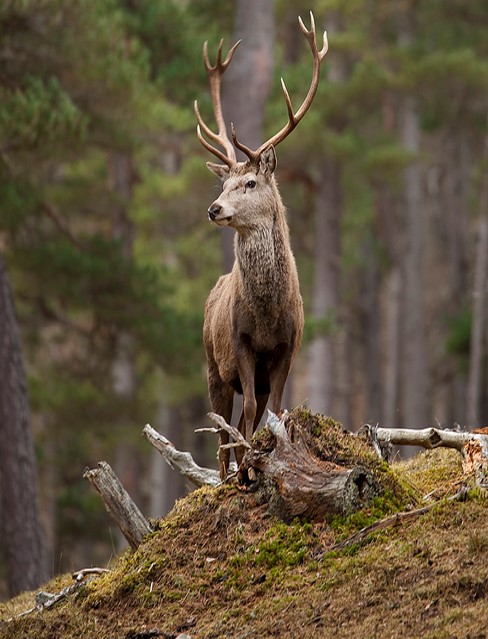 Unit 3Sustainability and InterdependencePupil NotesName _________________________Section 3.1 – Food Supply, Plant growth and Productivity3.1(a) Food SupplyFood security is the ability of a population to access food in sufficient quality and quantity to maintain a healthy population.The human population is increasing rapidly and there are concerns about food security. These two facts combined have led to a demand for increased food production.Food must be produced in a way that is sustainable. This means that the production methods should not degrade natural resources which would make it harder to grow food in the future.Agricultural production depends on factors that control photosynthesis and plant growth. The physical area that we have to grow crops is limited. This means that to increase food production we must look at ways that we can increase plant growth. Example of this are:Breeding higher yielding cultivars (plant varieties)Using fertilisersProtecting crops from pestsProtecting crops from diseaseProtecting crops from competitionPlant breeders produce food crops such as cereals, potato, toots and legumes that have higher nutritional values. Other favourable characteristics include resistance to pest and disease, ease of growth and harvesting and ability to thrive in particular conditions.Farming can also involve the rearing of livestock. This has advantages and disadvantages;Disadvantages – This produces less food per unit area than crop plants due to loss of energy between trophic levels in a food chain.Advantages – Livestock production is often possible in habitats unsuitable for growing crops.3.1(b) PhotosynthesisPhotosynthesis is the process in which light energy is absorbed by photosynthetic pigments to generate ATP and for photolysis. There are 3 fates of light, when it hits the leafAbsorbed – used for photosynthesisReflected – bounces back out Transmitted – passes straight through Photosynthetic PigmentsThere are various pigments involved in absorbing light energy for photosynthesis.Chlorophyll aChlorophyll bCarotenoids (including carotene and xanthophyll)These pigments are found in chloroplasts. They all absorb a different range of wavelengths of light. Chlorophyll is the main pigment. The Carotenoids extend the range of wavelengths that are absorbed and pass the energy on to chlorophyll.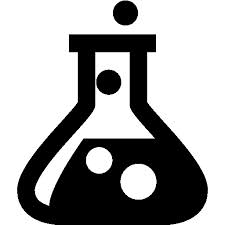 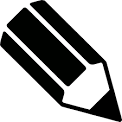 Absorption Spectrum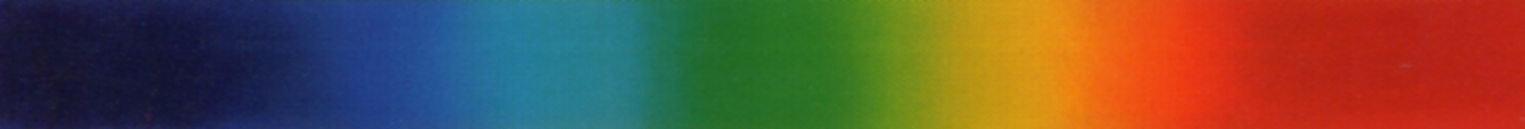 When white light is passed through leaf pigments certain colours are absorbed and         disappear from the light spectrum.  This gives rise to the absorption spectrum.Black bands are found where light of that particular wavelength has been absorbed by the leaf pigments, most of the absorbed light is in the blue and red regions of the spectrum. Green light is not absorbed by the leaf pigments, instead it is reflected which is why chlorophyll is green.Absorption spectrum can be graphed as wavelength in nm (x-axis) against relative absorbance (y-axis). A detailed absorption spectrum for each pigment is shown below. Action SpectrumEnergy Capture (light dependent stage)When the chlorophyll pigments absorb light, the energy excites electrons in the pigment molecules. The transfer of these electrons through the electron transport chain releases energy to generate ATP by ATP synthase.  Energy is also used for photolysis, in which water is split into oxygen, which is evolved (given off as a by-product), and hydrogen which is transferred to the co-enzyme NADP (acting as a hydrogen acceptor) to form NADPH.The ATP and NADPH are passed on to the next stage, the Calvin Cycle.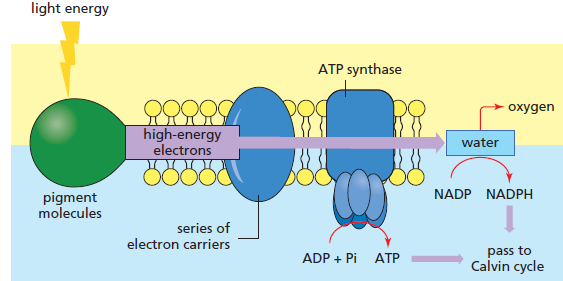 The Calvin Cycle  (carbon fixation stage)In this stage of photosynthesis carbohydrate is produced by the following metabolic pathway. 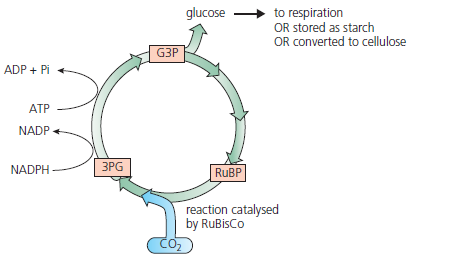 The enzyme RuBisCo fixes carbon dioxide by attaching it to ribulose biphosphate (RuBP). This produces 3-phosphoglycerate.  (3PG)The 3-phosphoglycerate (3PG) produced is phosphorylated by ATP and combined with hydrogen from NADPH to form glyceraldehyde-3-phosphate (G3P).G3P is used to regenerate RuBP (to continue the cycle) and for the synthesis of glucose.Fate of GlucoseGlucose may be used a respiratory substrate, synthesised into starch or cellulose or passed to other biosynthetic pathways.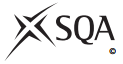 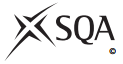 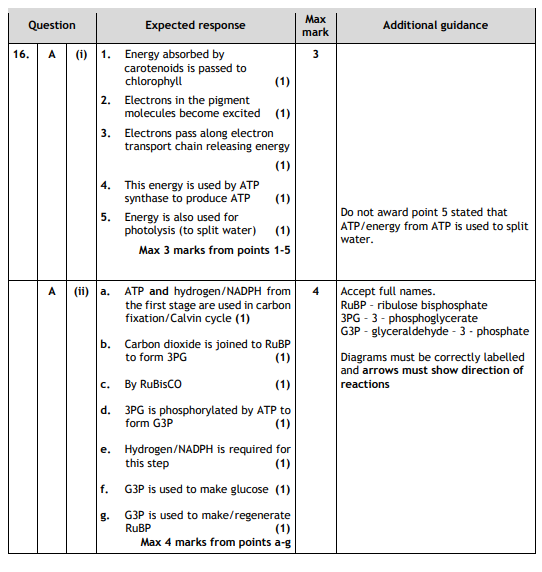 Section 3.2 – Plant and Animal Breeding3.2(a) Plant and Animal BreedingPlant and animals can be bred to improve characteristics to help support sustainable food production.Breeders develop crops and animals with:Higher food yieldsHigher nutritional values Pest and disease resistance The ability to thrive in particular environmental conditions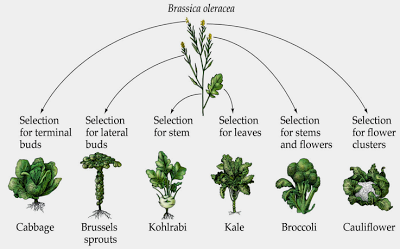 3.2(b) Plant Field TrialsField TrialsPlant field trials are carried out in a range of environments to compare the performance of different cultivars or treatments and to evaluate GM cropsA plant field trial is an investigation which is set up toCompare the performance of two different plant cultivars (e.g. conventional versus GM) under the same set of experimental conditionsFind out the effect of different environmental conditions on a new cultivar of crop plant.Designing a field trial.The area of land being used in a field trial is divided into equal sized portions called plots. Once you have decided what it to be investigated the following factors must be considered:Selection of treatments to be used – involving one variable factor to ensure that a fair comparison can be made.Number of replicates to be included – to take account of the variability within the sample Randomisation of treatments – to eliminate bias existing when measuring treatment effects. 3.2(c) InbreedingInbreeding involves the fusion of two gametes from close relatives.In inbreeding, selected related plants or animals are bred for several generations until the population breeds true to the desired type. This means that all new plants show the same desirable characteristics. This happens due to the elimination of heterozygotes. All new plants produced are homozygous for the desired trait.A result of inbreeding can be an increase in the frequency of individuals who are homozygous for recessive deleterious alleles (alleles which result in phenotypes that are harmful to the organism). These individuals do less well at surviving and this results in inbreeding depression, which means that the population as a whole cannot survive and reproduce as well.Effects of InbreedingInbreeding ensures that the members of each generation of a selectively bred strain receive alleles for the desired characteristic. But can also lead to:Loss of heterozygosity and development of homozygosity.Inbreeding depression – due to the accumulation of recessive, harmful homozygous alleles. This appears as a decline in vigour, size, fertility and yield of the plant or animal.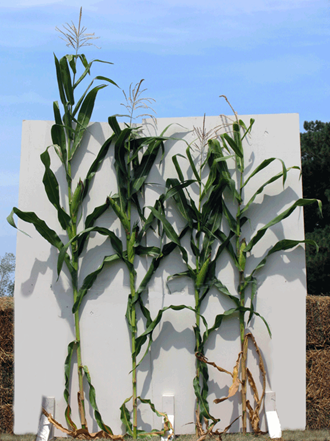  Inbreeding depression in maize.3.2(d) Cross Breeding and F1 hybridsCrossbreedsIn animals, individuals from different breeds (but within the same species) can mate to produce offspring called crossbreeds. This process may produce a new crossbreed population with improved characteristics. The two parent breeds can be maintained to produce more crossbred animals showing the improved characteristic. 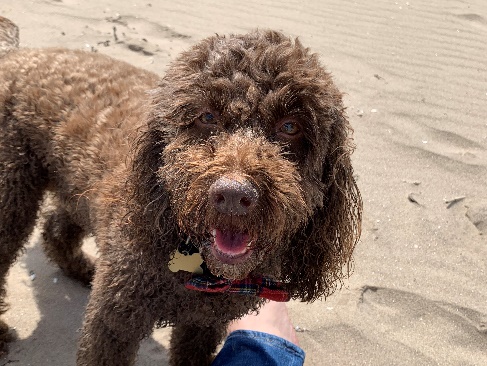 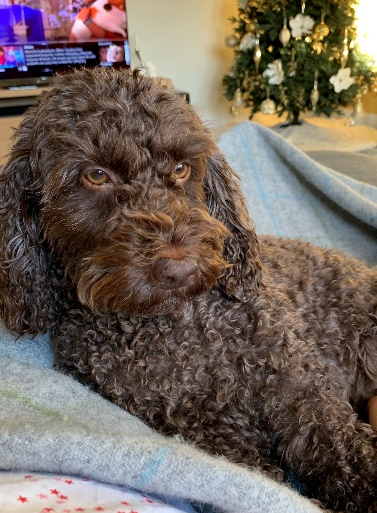 New desirable alleles can be introduced to plant and animal lines by crossing one cultivar (plant variety) or breed with an individual with a different, desired genotype. F1 hybridsF1 hybrids are produced when two different inbred populations (different species) are crossed. In plants this creates a relatively uniform heterozygous crop. F1 hybrids often have increased vigour and yield. Plants with increased vigour may have increased disease resistance or increased growth rate. F1 hybrids are not usually bred together as the F2 produced shows too much variation. 3.2(e) Genetic TechnologyAs a result of genome sequencing, organisms with desirable genes can be identified and then used in breeding programmes. Breeding programmes can involve crop plants that have been genetically modified using recombinant DNA technology.Single genes for desirable characteristics can be inserted into the genomes of crop plants, creating genetically modified plants with improved characteristics. Examples of this include insertion of Bt toxin gene into plants for pest resistance, and insertion of glyphosate resistance gene for herbicide tolerance.Section 3.3 – Crop Protection3.3(a) Weeds, pest and diseaseDifferent organisms can damage crop plants and so reduce productivity.  Weeds compete with crop plants for nutrients, space and light.There are two different types of weeds:Annual weeds — rapid growth, short life cycle, high seed output and long-term seed viability.Perennial weeds — use storage organs and vegetative reproduction to allow them to reproduce quickly. Invertebrate animals such as insects, nematode worms and molluscs can damage plant organs by feeding on them.Fungi, bacteria or viruses can cause plant diseases and are often carried by invertebrates.3.3(b) Control of WeedsWeeds, other pests and diseases can be controlled without the use of chemicals. The following methods of pest control are known as cultural methods:Ploughing 	- The soil is turned over and any weeds have their roots disrupted and  are pushed under the soil.Weeding 	- Weeds are pulled out of the soil and are disposed of.Crop rotation - Differentiation of crops grown over time on the same field.Different crops bring about different cultural practices, which act as a factor in disrupting the growing cycle of weeds, as they cannot adapt due to differing pressures.3.3(c) PesticidesPesticides are a group of chemicals that kill pests!There are different categories of pesticides that are specific to certain pests:Herbicides – kill weedsFungicides – kill fungal diseasesInsecticides – kill invertebrates (insects)Molluscicides – kill molluscs (slugs and snails)Nematicides – kill nematodes (tiny worms)Pesticides can be either:Selective – 	Selective herbicides have a greater effect on certain plant species (eg. With broad leaved weeds).Systemic – 	The chemicals are absorbed by the plant and spread through the vascular system. Systemic herbicides prevent regrowth. Systemic insecticides, molluscicides and nematicides kill pests feeding on plants as they ingest plant material containing the chemical.  There are disadvantages to using pesticidesOther species of non pest plant may be damagedMany pesticides do not break down and so persist in the environment. Bioaccumulation can occur when the chemicals build up in an organism as its unable to be broken down. This can be harmful.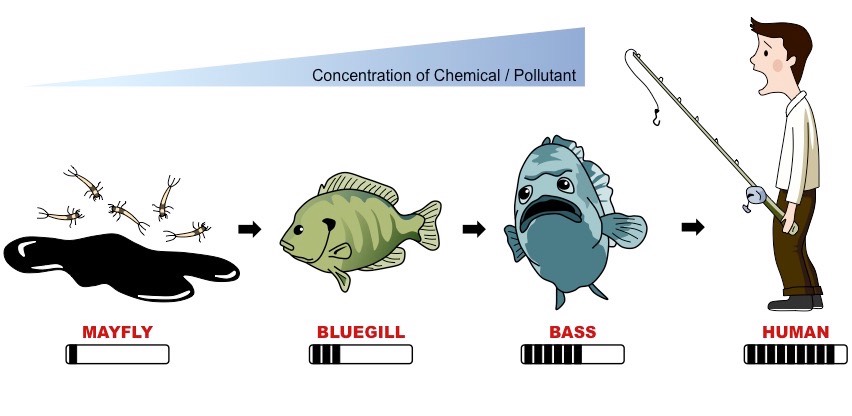 Biomagnification occurs in food chains when the chemical increases in concentration as organisms move up trophic levels.  Pest species can develop resistance. 3.3(d) Other Methods of ControlIn today’s environmentally conscious society the risks of pesticides are often considered too great and farmers look for other more natural methods of pest control.These include:Biological control - the control agent is a natural predator, parasite or pathogen of the pest. There are risks with this method as the control organism may become an invasive species, parasitise, prey on or be a pathogen of other non-pest species.Integrated pest management – a combination of chemical, biological and cultural control. 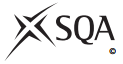 Section 3.4 – Animal Welfare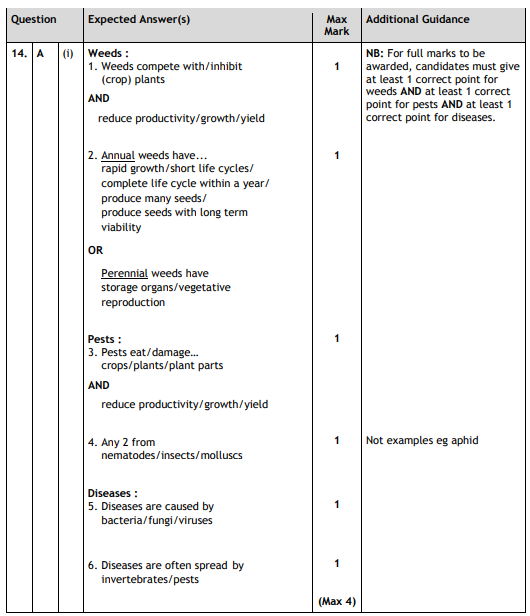 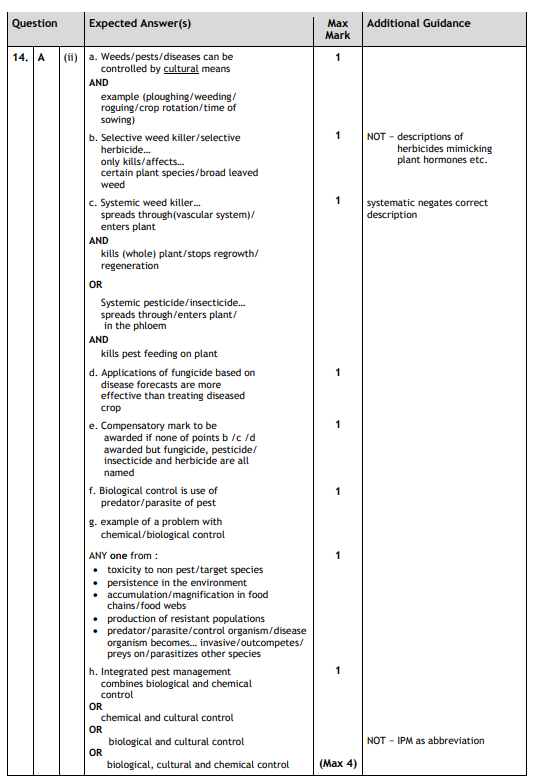 Livestock production is a major industry across the globe. In the UK there are strict laws concerning animal welfare but these are only in terms of basic levels of care. Many animal producers choose to provide higher levels of welfare in demand from more environmentally conscious consumers.When animals have poor welfare they can show various behaviours;Stereotypy – performing repetitive movements that have no purpose eg. Pacing and rocking.Misdirected behaviour – this is when normal behaviour is performed excessively such as over grooming and gnawing at solid non-food items.Failure in sexual behaviour – animals stop demonstrating mating behavioursFailure in parental behaviour – animals abandon their offspring, even kill, or eat them. altered levels of activity – animal activity becomes very low (apathy) and they sit or lie in the same position for long period of time or very high (hysteria) where they move around excessively and are easily alarmed or panicked.Section 3.5 – SymbiosisSymbiosis is defined as a co-evolved intimate relationship between members of two different species. There are two types of symbiotic relationship; parasitism and mutualism. 3.5(a) ParasitismA parasite is an organism that needs another organism to carry out all or part of its life cycle. The parasitic organism benefits in terms of energy or nutrients, whereas its host is harmed by the loss of these resources. Parasites often have limited metabolism and cannot survive out of contact with a host. Parasite have to be transmitted to new hosts. They can do this by using Direct contact – host has physical contact with another potential host.Resistant stages – larvae and pupae can survive adverse environmental conditions until they come into contact with another potential host.Vectors - some parasites use another species to transfer them from one host to another for example the Plasmodium parasite (commonly known as malaria) is carried by mosquitoes (the vector) from one human to another.Some parasitic life cycles involve intermediate (secondary) hosts to allow them to complete their life cycle. The diagram shows how tapeworms use pigs as a secondary host.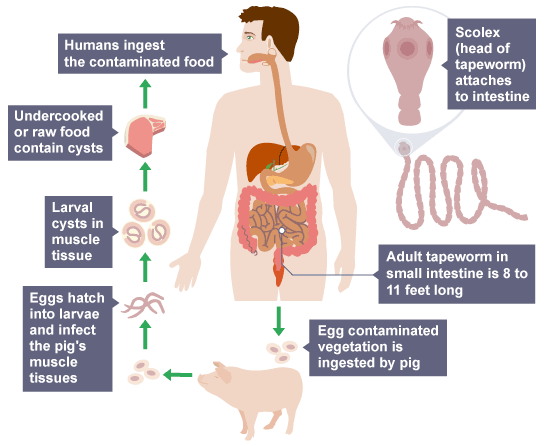 3.5(b) MutualismIn mutualism, one species relies on another for survival but unlike parasitism, both mutualistic partner species benefit in an interdependent relationship.Examples of this include...'Cleaner' fish feed off the dead skin and parasites of larger fish such as sharks. This provides the cleaner fish with food and protection and keeps the larger fish clean and less prone to infections.Lichens are formed by algae and fungi living together. Algae can photosynthesise and make food, which is shared by the fungus. The fungus in turn shelters the algae from a harsh climate.Leguminous plants (such as peas, beans and clover) have colonies of nitrogen-fixing bacteria in nodules attached to their roots. The plants gain nitrates from the bacteria, and the bacteria gain sugars from the plants. This is another example of mutualism.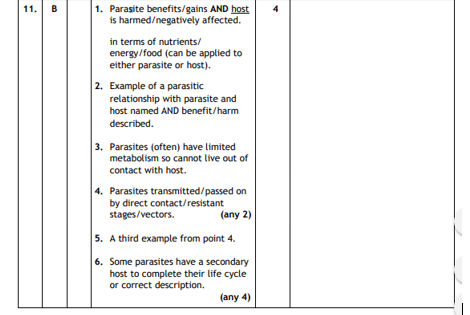 Section 3.6 – Social Behaviour3.6(a) Social GroupsMany animals live in social groups. These animals have behaviours that are adapted to group living such as… Social hierarchy is a rank order within a group of animals consisting of a dominant and subordinate members. In a social hierarchy, dominant individuals carry out ritualistic (threat) displays whilst subordinate animals carry out appeasement behaviour to reduce conflict. Social hierarchies increase the chances of the dominant animal’s favourable genes being passed on to offspring. Animals often form alliances in social hierarchies to increase their social status within the group. Co-operative hunting is when animals hunt together in groups. This may benefit subordinate animals as well as dominant ones, as they may gain more food than by foraging alone. The main benefit is that less energy is used per individual. Co-operative hunting enables larger prey to be caught and increases the chance of success. Social defence is when groups work together to avoid predation. These strategies increase the chance of survival as some individuals can watch for predators whilst others can forage for food. Groups adopt specialised formations when under attack protecting their young, such as forming a huddle with the young on the inside.3.6(b) Altruism and Kin SelectionAn altruistic behaviour harms the donor individual but benefits the recipient. Behaviour that appears to be altruistic can be common between a donor and a recipient if they are related (kin). When organisms are related, they share genes and so the donor will benefit in kin selection because there are shared genes in the recipient’s offspring or future offspring. By helping the recipients offspring survive then they are also ensuring that their own genes are passed on. This is shown in bees when worker bees feed and care for eggs laid by the queen bee.Reciprocal altruism is where the roles of donor and recipient later reverse (tit for tat). This often occurs in social animals. This is shown in higher order animals as there is an element of learning and memory. This is shown when birds sound warning calls to warn the group so making themselves a target for predators.3.6(c) Social InsectsIn social insects (such as bees, wasps, ants and termites) only some individuals reproduce. The queen mates with the males (drones) to reproduce. Only the queen lays eggs. Most members of the colony are sterile workers who co-operate with close relatives to carry out other roles such asraise relativesdefending the hivecollecting pollen carrying out waggle dances to show the direction of food. All of the members of the colony are closely related and so share many genes. Social insects show altruistic behaviour and kin selection to increase the survival of shared genes.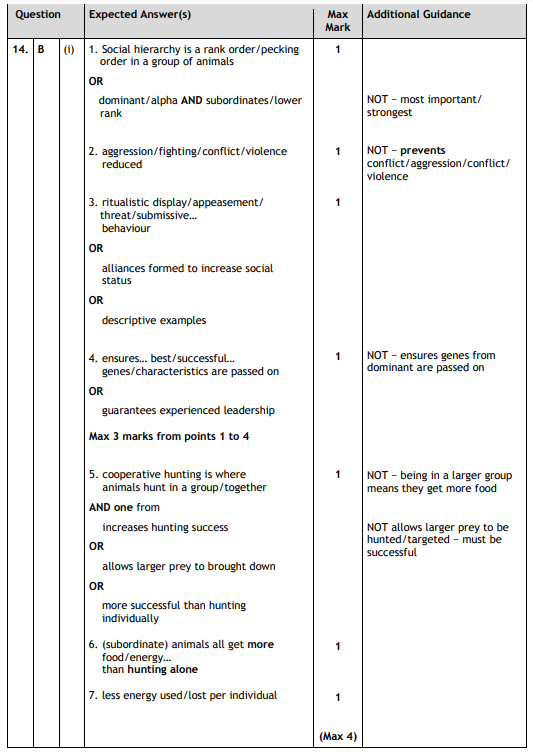 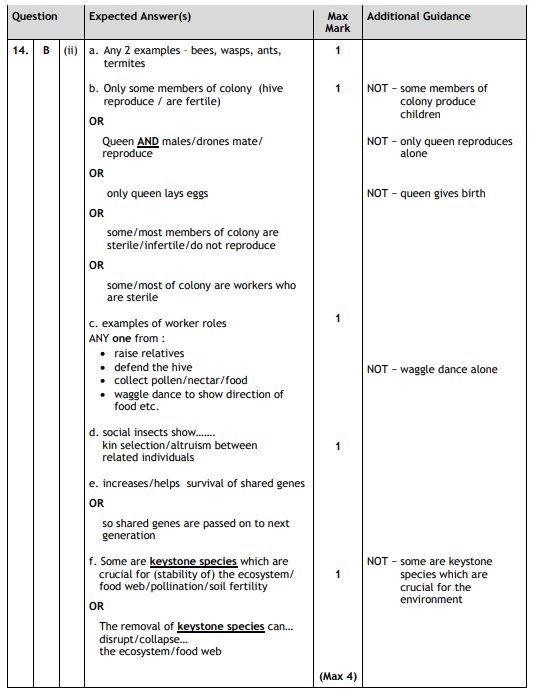 3.6(d) Primate BehaviourPrimates have a long period of parental care. They look after their offspring for years. Chimpanzee babies nurse for 4-5 years and stay with their mothers for 7 to 8 years. This allows the learning of complex social behaviour. These complex social behaviours support the social hierarchy and include ritualistic display and appeasement behaviour. A social hierarchy means that there are dominant and subordinate individuals. These behaviours reduce conflict and aggression. They do not prevent it.Alliances form between individuals, which are often used to increase social status within the group. Grooming is a method used to form alliances.  Primates also use facial expression, body posture and sexual presentation to form alliances.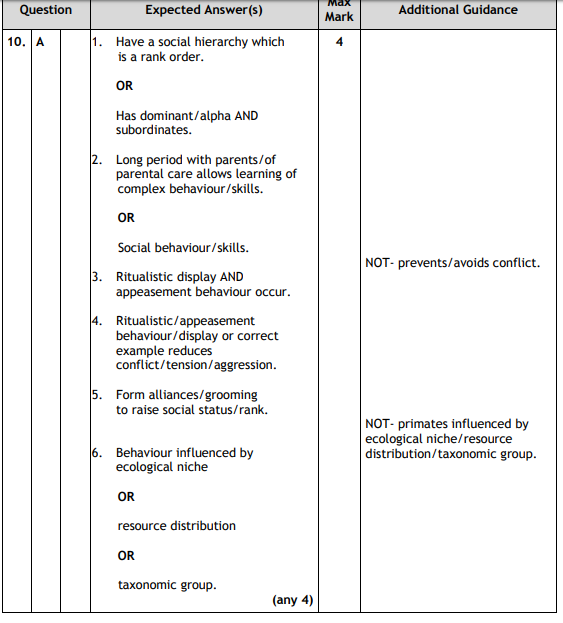 Section 3.7 – Components of BiodiversityBiodiversity include three components;Genetic diversity  - the number and frequency of all the alleles within a population.  If one population of a species dies out then the species may have lost some of its genetic diversity, and this may limit its ability to adapt to changing conditionsSpecies diversity - the number of different species in an ecosystem (the species richness) and the proportion of each species in the ecosystem (the relative abundance). A community with a dominant species has a lower species diversity than one with the same species richness but no particularly dominant species.Ecosystem diversity - refers to the number of distinct ecosystems within a defined area.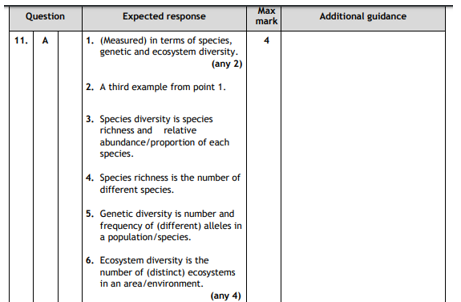 Section 3.8 – Threats to biodiversity3.8(a) ExploitationExploitation and recovery of populations and the impact on their genetic diversity. With overexploitation, populations can be reduced to a low level but may still recover. Some species have a naturally low genetic diversity in their population and yet remain viable.The bottleneck effect — small populations may lose the genetic variation necessary to enable evolutionary responses to environmental change.In small populations, this loss of genetic diversity can be critical for many species, as inbreeding can result in poor reproductive rates.3.8(b) Habitat LossThe clearing of habitats has led to habitat fragmentation. Degradation of the edges of habitat fragments results in increased competition between species as the fragment becomes smaller. This may result in a decrease in biodiversity. To remedy widespread habitat fragmentation, isolated fragments can be linked with habitat corridors.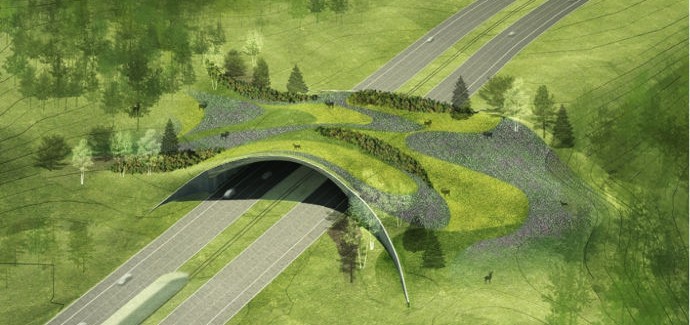 More isolated fragments and smaller fragments exhibit a lower species diversity. The corridors allow movement of animals between fragments, increasing access to food and choice of mate. This may lead to re-colonisation of small fragments after local extinctions.3.8(c) Invasive SpeciesIntroduced (non-native) species are those that humans have moved either intentionally or accidentally to new geographic locations. Those that become established within wild communities are termed naturalised species. Invasive species are naturalised species that spread rapidly and eliminate native species therefore reducing species diversity. Invasive species may well be free of the predators, parasites, pathogens and competitors that limit their population in their native habitat. Invasive species may prey on native species, out-compete them for resources or hybridise with them.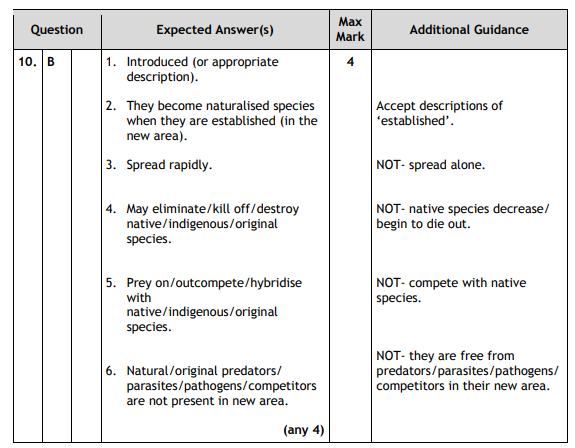           400                            500                           600                           700          400                            500                           600                           700          400                            500                           600                           700          400                            500                           600                           700          400                            500                           600                           700Wavelength of light (nm)Wavelength of light (nm)Wavelength of light (nm)Wavelength of light (nm)Wavelength of light (nm)Absorption SpectrumAction SpectrumLight absorbed in blue and red regions of the spectrum by chlorophyll a and bLight absorbed by chlorophyll a and b is used for photosynthesisLight absorbed in green regions by carotenoidsLight absorbed by carotenoids is passed to chlorophyll a and b for photosynthesis Heritable characteristicExampleHigher yieldIncrease in mass of food produced by wheat cropHigher nutritional valueIncrease in mass of protein produced by soya bean cropResistance to pestsResistance of tomato to eelwormResistance to diseaseResistance of potato to late blightAbility to thrive in a particular environmentAbility of maize to grow in cold, damp climate.MethodIntensive farmingFree range farmingAdvantages Low cost so higher profit More cost effective as less land neededCan be sold at a higher priceAnimals have a better quality of lifeDisadvantagesLess ethicalMore land neededMore labour intensive